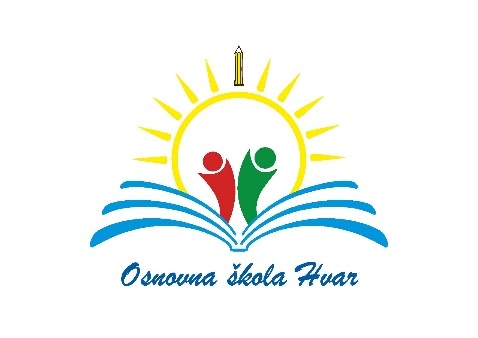 DODATNI OBRAZOVNI MATERIJALIZA Hrvatski jezik U PREDMETNOJ NASTAVI ZA ŠKOLSKU 2021./2022.G                             (naziv predmeta)PREDMETRAZREDBROJ UČENIKANAZIV DODATNOG MATERIJALAIZDAVAČHrvatski jezik5. raz. 4SNAGA RIJEČI I NAŠ HRVATSKI 5, radna bilježnica za pomoć u učenjuŠkolska knjigaHrvatski jezik5. raz. 34NAŠ HRVATSKI 5, radna bilježnicaŠkolska knjigaHrvatski jezik5. raz.38LEKTIRA 5, interaktivna radna bilježnicaŠkolska knjigaHrvatski jezik7. raz.3 učenikaHrvatski bez granica 7,integrirana radna bilježnica za pomoć u učenjuŠkolska knjigaHrvatski jezik7. raz.37 učenikaHrvatski bez granica 7, integrirana radna bilježnicaŠkolska knjiga